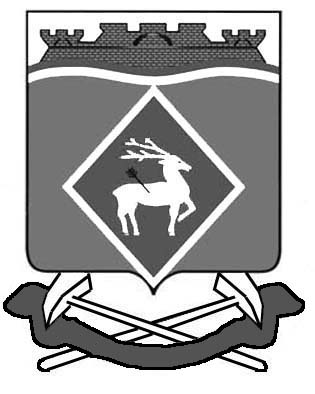 РОССИЙСКАЯ  ФЕДЕРАЦИЯРОСТОВСКАЯ ОБЛАСТЬМУНИЦИПАЛЬНОЕ ОБРАЗОВАНИЕ «ЛИТВИНОВСКОЕ СЕЛЬСКОЕ ПОСЕЛЕНИЕ»АДМИНИСТРАЦИЯ ЛИТВИНОВСКОГО СЕЛЬСКОГО ПОСЕЛЕНИЯРАСПОРЯЖЕНИЕ   01     февраля    2017 года                № 04                    с.Литвиновка            На основании п.4 ч.1 ст. 93 Федерального закона от 05.04.2013 г. №44-ФЗ «О контрактной системе в сфере товаров, работ, услуг для обеспечения государственных и муниципальных нужд», произвести закупку малого объема. Сектору экономики и финансов заключить муниципальный контракт от 10 февраля 2017 года на выполнение работ по содержанию автомобильных дорог, находящихся в границах населенных пунктов Литвиновского сельского поселения Белокалитвинского района с ИП Минаев Сергей Федорович на сумму 82000 (Восемьдесят две тысячи) рублей и обеспечить своевременное финансирование. Срок выполнения работ до 31 октября 2017 года.Контроль за исполнением Распоряжения оставляю за собой.Глава Администрации Литвиновскогосельского поселения                                                              И.Н. ГерасименкоРОССИЙСКАЯ  ФЕДЕРАЦИЯРОСТОВСКАЯ ОБЛАСТЬМУНИЦИПАЛЬНОЕ ОБРАЗОВАНИЕ «ЛИТВИНОВСКОЕ СЕЛЬСКОЕ ПОСЕЛЕНИЕ»АДМИНИСТРАЦИЯ ЛИТВИНОВСКОГО СЕЛЬСКОГО ПОСЕЛЕНИЯРАСПОРЯЖЕНИЕ01 февраля  2017 года                   №    05                	с. Литвиновка            На основании п.4 ч.1 ст. 93 Федерального закона от 05.04.2013 г. №44-ФЗ «О контрактной системе в сфере товаров, работ, услуг для обеспечения государственных и муниципальных нужд», произвести закупку малого объема. Сектору экономики и финансов заключить муниципальный контракт от 07 февраля 2017 года на выполнение работ по устранению деформаций и повреждений (заделка выбоин, просадок, шелушения, выкрашивания и других дефектов) покрытий автомобильных дорог Литвиновского сельского поселения по ул. Буденного  с.Литвиновка, ул. Центральная х. Кононов, ул. Подгорная с.Литвиновка с Государственное унитарное предприятие Ростовской области «Октябрьское дорожное ремонтно-строительное управление» на сумму  80000 (Восемьдесят тысяч) рублей и обеспечить своевременное финансирование. Срок выполнения работ с 07 февраля  2017 года по 30 июля 2017 года.Контроль за исполнением Распоряжения оставляю за собой.Глава Администрации Литвиновскогосельского поселения                                                              И.Н. ГерасименкоРОССИЙСКАЯ  ФЕДЕРАЦИЯРОСТОВСКАЯ ОБЛАСТЬМУНИЦИПАЛЬНОЕ ОБРАЗОВАНИЕ «ЛИТВИНОВСКОЕ СЕЛЬСКОЕ ПОСЕЛЕНИЕ»АДМИНИСТРАЦИЯ ЛИТВИНОВСКОГО СЕЛЬСКОГО ПОСЕЛЕНИЯРАСПОРЯЖЕНИЕ01 февраля  2017 года                    №  06                	с.Литвиновка            На основании п.4 ч.1 ст. 93 Федерального закона от 05.04.2013 г. №44-ФЗ «О контрактной системе в сфере товаров, работ, услуг для обеспечения государственных и муниципальных нужд», произвести закупку малого объема. Сектору экономики и финансов заключить муниципальный контракт от 01 февраля 2017 года на выполнение работ по содержанию автомобильных дорог, находящихся в границах населенных пунктов Литвиновского сельского поселения Белокалитвинского района с Государственное унитарное предприятие Ростовской области «Октябрьское дорожное ремонтно-строительное управление» на сумму 90000 (Девяносто тысяч) рублей и обеспечить своевременное финансирование. Срок выполнения работ с 01 февраля 2017 года по 30 июня 2017 года.Контроль за исполнением Распоряжения оставляю за собой.Глава Администрации Литвиновскогосельского поселения                                                              И.Н. ГерасименкоРОССИЙСКАЯ  ФЕДЕРАЦИЯРОСТОВСКАЯ ОБЛАСТЬМУНИЦИПАЛЬНОЕ ОБРАЗОВАНИЕ «ЛИТВИНОВСКОЕ СЕЛЬСКОЕ ПОСЕЛЕНИЕ»АДМИНИСТРАЦИЯ ЛИТВИНОВСКОГО СЕЛЬСКОГО ПОСЕЛЕНИЯРАСПОРЯЖЕНИЕ   01 февраля  2017 года                    № 07             	с.Литвиновка            На основании п.4 ч.1 ст. 93 Федерального закона от 05.04.2013 г. №44-ФЗ «О контрактной системе в сфере товаров, работ, услуг для обеспечения государственных и муниципальных нужд», произвести закупку малого объема. Сектору экономики и финансов заключить муниципальный контракт от 08 февраля 2017 года на выполнение работ по содержанию автомобильных дорог, находящихся в границах населенных пунктов Литвиновского сельского поселения Белокалитвинского района с Государственное унитарное предприятие Ростовской области «Октябрьское дорожное ремонтно-строительное управление» на сумму 67500 (Шестьдесят семь тысяч пятьсот) рублей и обеспечить своевременное финансирование. Срок выполнения работ с 08 февраля 2017 года по 30 августа 2017 года.Контроль за исполнением Распоряжения оставляю за собой.Глава Администрации Литвиновскогосельского поселения                                                              И.Н. ГерасименкоО заключении муниципального  контрактаО заключении муниципального  контрактаО заключении муниципального  контрактаО заключении муниципального  контракта